Name of Journal: World Journal of Gastrointestinal EndoscopyManuscript NO: 79969Manuscript Type: MINIREVIEWSEndoscopic ultrasound-guided diagnosis and treatment of gastric varicesYang J et al. EUS-guided GV diagnosis and treatmentJian Yang, Yan Zeng, Jun-Wen ZhangJian Yang, Jun-Wen Zhang, Department of Gastroenterology, The First Affiliated Hospital of Chongqing Medical University, Chongqing 400016, ChinaYan Zeng, Department of Psychology, The Second Affiliated Hospital of Chongqing Medical University, Chongqing 400010, ChinaAuthor contributions: Yang J and Zeng Y contributed equally to this work. Yang J, Zeng Y, and Zhang JW designed the study; Yang J and Zeng Y performed the literature search, analyzed the data, and wrote the manuscript; and all authors have read and approved the final manuscript.Corresponding author: Jun-Wen Zhang, MD, Chief Doctor, Professor, Department of Gastroenterology, The First Affiliated Hospital of Chongqing Medical University, No. 1 Youyi Road, Yuzhong District, Chongqing 400016, China. 959308413@qq.comReceived: September 13, 2022Revised: October 25, 2022Accepted: November 21, 2022Published online: December 16, 2022AbstractGastric varices (GV) represent a common and severe complication in patients with portal hypertension, commonly seen in patients with cirrhosis and severe pancreatic disease. Endoscopic ultrasonography is a safe and efficacious approach that can perform real-time ultrasonic scanning and intervention for the gastrointestinal submucosa, portal vein and its tributaries, and collateral circulations during direct endoscopic observation. Recently, various studies have been published about endoscopic ultrasound (EUS)-guided management of GV, mainly including diagnosis, treatment, and prognostic analysis. This article reviews published articles and guidelines to present the development process and current management of EUS-guided GV procedures.Key Words: Endoscopic ultrasound; Diagnosis; Treatment; Gastric varices©The Author(s) 2022. Published by Baishideng Publishing Group Inc. All rights reserved.Citation: Yang J, Zeng Y, Zhang JW. Endoscopic ultrasound-guided diagnosis and treatment of gastric varices. World J Gastrointest Endosc 2022; 14(12): 748-758 URL: https://www.wjgnet.com/1948-5190/full/v14/i12/748.htm DOI: https://dx.doi.org/10.4253/wjge.v14.i12.748Core Tip: Gastric varices (GV) are a common and severe complication in patients with portal hypertension, and GV bleed more severely with a higher mortality rate than esophageal varices. With increased applications in GV management, endoscopic ultrasound (EUS) has demonstrated diagnosis and treatment benefits, particularly in cases of refractory bleeding or those unsuitable for conventional therapies by preoperative assessments, and thus enriches originally-limited options. The advantages of EUS exist throughout the process, from diagnosis, preoperative assessment, treatment, and efficacy evaluation to follow-up in GV patients. This article reviews published articles and guidelines to present the recent EUS-guided management of GV.INTRODUCTIONGastric varices (GV) represent complex and heterogeneous collections of vascular shunts between the portal splenic venous system and systemic veins in the abdomen and chest[1]. GV are a common and severe complication in patients with portal hypertension (PH). Patients with chronic liver and pancreatic diseases are at risk of developing PH. Compared with esophageal varices (EV), GV bleed in significantly fewer patients but more severely with a higher mortality rate[2]. Despite decades of advances in diagnosing and treating procedures, managing GV bleeding in patients with PH remains a unique clinical challenge. Accurately detecting PH and GV are critical in managing PH[3]. However, conventional gastroscopy cannot effectively observe small GV and portal vein (PV) and their tributaries, not to mention its disability for real-time venous blood flow visualization during and after endoscopic procedures. Meanwhile, effective treatment options for GV bleeding used to be limited. Even in patients undergoing emergency endoscopic treatment such as emergency ligation, rebleeding and mortality rates are still non-negligible[4]. With increased applications in GV management[5-7], endoscopic ultrasound (EUS) has demonstrated diagnostic and therapeutical benefits and enriches originally-limited options. By comprehensively performing an electronic literature search of Medline/PubMed, Embase, Reference Citation Analysis (RCA) databases, and Web of Science databases from inception to September 10, 2022, we review published articles and guidelines to present the development process and current management of EUS-guided GV procedures.CLASSIFICATIONVaried endoscopic classifications exist for GV[8], among which Sarin classification is the most commonly used. According to Sarin classification, GV exist in four types, including isolated GV type 1 (IGV1), IGV2, gastroesophageal varices type 1 (GOV1), and GOV2. The Sarin classification was based on the location of GV and their relationship with EV[2], while another one, the Hashizome classification, focuses on the form, location, and color of GV[9]. Even though few EUS-based GV classifications have been reported, esophagogastric varices were once investigated and classified into three types according to the vascular structures and locations, including the esophageal type, esophagogastric type, and solitary gastric type[10]. Another research in patients with cirrhosis proposed a new classification criterion for GV, which included three types of GV sizes and gastric wall abnormalities, respectively[11].EPIDEMIOLOGYAccording to anatomic location, GV are classified as gastroesophageal or isolated GV, and the reported incidence of GV varies in patients with PH (2%-70%)[12]. The most common GV type is the lesser curve varix, which is also classified as type 1 GOV (GOV1, Sarin classification)[2]. GV makes up about 10%-20% of all types of varices[2,13]. Previous studies have demonstrated that GV bleeding could happen at lower portal pressures when compared to esophageal varices[14,15], and the cumulative risk for GV bleeding in patients with PH at 1, 3, and 5 years has been reported to be as high as 16%, 36%, and 44%, respectively[16]. Acute GV bleeding is one of the leading causes of death in cirrhotic patients, even in patients who have undergone N-butyl-cyanoacrylate (NBC) injections. A retrospective study of 132 patients documented a 16.7% mortality rate within 6 wk after NBC injection treatment[17]. Left-sided PH (LSPH) accounts for approximately 5% of extrahepatic PH cases and is characterized by isolated GV[18]. In patients with LSPH due to pancreatic disease, GV bleeding has been reported in approximately 8% to 15% of patients[19,20].DIAGNOSISEUS combines ultrasound imaging and traditional endoscopy to obtain real-time ultrasound images and provide detailed information about the gastrointestinal tract and the surrounding organs and vessels. EUS technology has enabled endoscopists to break through the observing limitation inside the digestive tract and greatly enriched the diagnosis and differential diagnosis of GV. The combination of EUS with color or flow Doppler techniques facilitates better identification and monitoring of GV.Accurate identificationEUS and mini-probes have played a revolutionary part in GV identification. High-frequency mini-probes can increase the sensitivity in identifying the minimal or initial varices and thus are beneficial for early diagnosis of esophageal varices and GV[21]. EUS could assess both the intraluminal and extraluminal varices in cirrhotic patients and therefore improve the management of PH[22]. Linear or radial EUS should be recommended to distinguish GV from other causes of prominent gastric folds, especially in cases with no evidence of PH or cirrhosis, as reported in patients with gastrointestinal stromal tumor or mucosa-associated lymphoid tissue lymphoma[23,24]. PH and splenic vein thrombosis remain the leading causes of GV bleeding. Accurate identification of PH is essential in managing patients with cirrhosis and pancreatic disease and preventing complications, including gastrointestinal bleeding. The endoscopic diagnosis of PH by conventional gastroscopy is mainly based on the visualization of bluish dilated tortuous varices, while GOV are not present in approximately 60% of patients with PH[25]. GV is located in a deeper submucosa than EV and is, therefore, difficult to differentiate from other causes of prominent gastric folds by conventional endoscopy. However, even blood flow in small varices not diagnosed by gastroscopy can be visualized by color Doppler endoscopic ultrasonography (CD-EUS), and the minimum diameter of varices detected was 2 mm in the 1990s[26]. Real-time portal pressures and liver biopsies can be acquired during one EUS procedure, so EUS has recently become increasingly popular in patients suspected of having PH or liver cirrhosis[27]. Therefore, EUS is a practical approach for differentiating PH from other related diseases.Preprocedural evaluationPredictors of GV bleeding include fundal varices, large varices (> 5 mm), red color signs, and Child-Pugh C class[28]. EUS can determine the bleeding risk of GV patients and facilitate timely therapeutic intervention for high-risk patients without active bleeding. EUS and high-frequency mini-probes can accurately measure the variceal radius and wall thickness, which supports subsequent identification of patients at risk for variceal bleeding[29,30]. In addition, estimating the presence of GV in patients with massive active gastrointestinal bleeding is distressing, while CD-EUS can help better confirm GV, determine accessibility, and select a suitable treatment plan in these cases. CD-EUS and EUS-guided angiography can also assess the primary feeding vein system of GV, fluid dynamics, and gastrorenal shunts[31,32], which is of great significance for the subsequent treatment selection and the reduction of postoperative complications. More importantly, EUS-guided evaluation is a reproducible and non-invasive approach.Therapeutic evaluationEUS procedures have been proven effective in assessing GV obliteration and identifying perforated veins, thus improving real-time monitoring and repeated injection management[5,8,33]. A prospective cohort study of 102 patients concluded that red signs, variceal size, and presence of para-gastric veins indicated a high risk of GV rebleeding after endoscopic therapy, all of which were identifiable by EUS[34]. EUS can visualize the altered ultrasonic echo immediately during endoscopic treatments, and the disappearance of the original blood flow verified by CD-EUS was thought to be one indicator of real-time therapeutic efficacy[26]. Meanwhile, alterations of variceal radius and wall thickness assessed by EUS also predicted endoscopic and pharmacological efficacy[30]. CD-EUS allows assessments of vascular blood flow and possible morphologic or hemodynamic changes after endoscopic treatment. A prospective observational study of 30 patients demonstrated that feeder vessels of GV could be identified during endoscopic procedures, and GV would disappear immediately after targeted injections of these feeding vessels[35]. Furthermore, follow-up EUS after obliteration helps to identify the remaining flow in the perforating vein and decide whether to repeat endoscopic procedures to reduce the possibility of postoperative bleeding[36]. Previous studies have demonstrated severe peri-EV and large perforating EV detected by a 20 MHz mini-probe as valuable indicators for EV recurrence after endoscopic injection sclerotherapy[37]; in addition, biweekly EUS monitoring could identify requirements for repeated NBC injection and decrease recurrent bleeding rates (18.5% vs 44.7%, P = 0.0053) in cirrhotic patients with bleeding GV[5]. Precise obliteration assessment of targeted GV contributes to reducing injection doses and related fatal embolization, which is a way safer and more objective than traditional estimation only by GV “hardening” after injection.TreatmentInterventional EUS procedures have undergone tremendous development over the past three decades. EUS technology has evolved rapidly from a diagnostic tool to a promising therapeutic modality in patients with GV. Acute GV bleeding in patients with PH is a severe medical emergency, and the immediate therapeutic goals are to control bleeding, prevent early recurrence (within 5 d), and reduce 6-wk mortality[38,39]. Direct endoscopic cyanoacrylate injection is recommended as the first-line therapy for GV bleeding. Meanwhile, other injection procedures with the aid of EUS are increasingly performed due to their safety, efficiency, and accuracy[31]. EUS-guided injection procedures in GV patients included EUS-glue, EUS-coil, EUS-coil & glue, EUS-thrombin, EUS-coil & thrombin, and EUS-coil & gelatin[5,7,31,40]. Previous studies have reported that EUS-guided injection has a significantly lower rebleeding rate (8.8% vs 23.7%, P = 0.045) and requires a smaller amount of cyanoacrylate (2.0 ± 0.8 mL vs 3.3 ± 1.3 mL, P < 0.001) compared to direct injection in a randomized controlled trial[41]. A meta-analysis of 851 GV patients in 23 studies revealed that EUS-guided GV procedures demonstrated superior clinical efficacy than conventional endoscopic glue injection in obliteration, recurrence, and long-term rebleeding, which increasingly emphasizes the advantages of EUS-guided procedures in GV[42].EUS-guided sclerotherapyEndoscopic sclerotherapy has been reported effective in treating bleeding varices and preventing the first variceal bleeding[43]. However, endoscopic sclerotherapy demonstrated less effectiveness in GV than in EV. Commonly used sclerosants include ethanolamine oleate (EO), glucose solutions, sodium tetradecyl, and acetic acid[44]. Larger injection doses are contemplated to avoid reduced efficacy caused by the early flush of injected sclerosants, but massive sclerosant injections may cause serious complications such as gastric necrosis and perforation[45]. In a prospective study of 92 consecutive, nonrandomized patients with variceal bleeding, it was concluded that endoscopic sclerotherapy only demonstrated temporary control of GV bleeding, and the high incidence of severe early rebleeding required alternative treatments or modified sclerotherapy techniques[46]. Balloon-occluded endoscopic sclerotherapy has been demonstrated as an effective and safe prophylactic treatment for high-risk GV with significantly reduced sclerotherapy volume in a prospective, randomized, comparative clinical trial, and this procedure can even be used in patients without gastrorenal shunts[47]. In contrast, EUS-guided sclerotherapy can offer a real-time observation during GV injection and reduce sclerosant dosage as well as complications by accurately injecting an appropriate amount of sclerosant into the target location. Meanwhile, EUS-guided sclerotherapy showed a lower recurrence rate and more extended recurrence than conventional sclerotherapy in a randomized controlled trial of 50 patients with cirrhosis and varices[48]. However, considering that the survival disadvantage from EO injection therapy was partially related to its lower hemostasis rate (55% vs 88%, P = 0.023) and higher early bleeding rates[49], experts believe that cyanoacrylate is superior to EO in treating GV bleeding.EUS-guided tissue adhesive injectionEUS-guided tissue adhesive injection is to inject tissue adhesive into the targeted GV via a fine-needle aspiration (FNA) device. Three leading tissue adhesives used in endoscopic injections are NBC, 2-octyl-cyanoacrylate, and NBC plus methacryloxysulfolane[50], among which NBC is the most commonly employed agent, and it has been proved to have faster and firmer obliteration efficacy in GV than other alternatives, such as thrombin, absorbable gelatin sponge (AGS), and alcohol[51]. Endoscopic therapy with NBC is recommended for acute bleeding from IGV and those GOV2 that extend beyond the cardia[38]. Direct injection of tissue adhesives in GV patients was first reported by Soehendra et al[52] in 1986, which resulted in definitive hemostasis. Many years later, EUS-guided cyanoacrylate injection was reported with technical success in five GV patients[31]. Since then, numerous studies have been conducted using EUS-guided cyanoacrylate injection procedures[36,53]. EUS visualization of GV may improve hemostasis efficacy due to precise targeting and real-time obliteration confirmation while remaining less affected by blood; therefore, EUS-guided procedures seem more suitable in active bleeding with no need for gastric rinsing[54]. Even though endoscopic injection therapy has been proven minimally invasive and effective[55], these procedures with sclerosants or glue may cause severe complications occurring neither in EUS injections nor traditional injections, including systemic embolization, fever, pain, and recurrent bleeding[13,56]. Due to the potential presence of right-to-left shunts, traditional tissue adhesive injections may lead to fatal multiple systemic embolisms, so extreme caution was recommended for cyanoacrylate injection in adolescents with PH of unknown origin[57]. Therefore, reducing cyanoacrylate-related complications has always been one of the research hotspots, while the critical point of reducing complications is to minimize the injection dose effectively. Consequently, the Clip-assisted cyanoacrylate injection procedure was reported to be safe, convenient, and efficacious in treating GV with concomitant gastrorenal shunt[58], and our center has recently recorded a modified EUS-guided selective NBC injection procedure in an LSPH patient with good hemostasis efficacy and no post-operational gastrointestinal bleeding and ectopic embolism due to reduced injection dosage[59]. In addition, many details of EUS-guided injection procedures remain to be further explored, for example, 19- or 22-gauge needles have been used and reported without comparison in previous studies[36,53], and there is still no consensus on the exact EUS-guided tissue adhesive injection procedure.EUS-guided coil embolizationEUS-guided coil embolization is to inject coils into the targeted blood vessels through EUS to interrupt the blood supply and thus achieve hemostasis. These coils are made up of light metal alloy and synthetic fibers, and they can obliterate GV with fewer embolization complications than those caused by tissue adhesive. EUS-guided coil embolization was first reported in a case report of successful hemostasis in refractory ectopic variceal bleeding[60], which provided a new idea for GV therapy. EUS-guided coil embolization in GV patients was reported shortly thereafter[61]. In the above study, the target site for puncture and coil placement was modified from GV to its perforating feeding vein, successfully blocking blood flow and reducing the number of coils[61]. Surprisingly, a follow-up study found that EUS-guided coil embolization could achieve GV disappearance in most patients with only one endoscopic intervention[36]. Although EUS-guided coil therapy appeared superior in treating GV due to a higher technical success rate, fewer endoscopies, and a lower complication rate and reintervention rate[36,40], it remains to be determined whether the EUS-guided coil or tissue adhesive injection procedure is preferred. Coil migrating from the targeted varices and significant bleeding from the puncture site were both observed in previous studies[62,63]. Moreover, since the advantages of reduced endoscopic interventions and recurrent bleeding rates in EUS-guided coil embolization procedure comes at the expense of multiple coil placement and additional risks of radiation exposure, EUS-guided coil injection was believed to be significantly more expensive, technically more demanding, and not viable in many patients by some experts[64].EUS-guided coil embolization combined with tissue adhesive injectionDespite EUS-guided tissue adhesive injection being reported to improve accuracy compared with conventional procedures, postprocedural ectopic embolization and other complications were still disturbing. Meanwhile, although EUS-guided coil embolization demonstrated a relatively low probability of ectopic embolism, unsatisfactory hemostasis still existed in some patients. Both these approaches have their advantages and disadvantages. Since embolizations caused by cyanoacrylate were thought to be mainly related to the injection volume, reducing the injection dose has become a key to breakthrough. Coils with attached synthetic fibers may decrease the injected glue dosage (1 mL less per patient than that in the conventional procedure), thereby reducing the incidence of ectopic embolism while achieving equal obliteration efficacy[65]. This new method combines EUS-guided tissue adhesive injection and coil embolization to achieve complementary advantages and satisfactory effectiveness. In the same study, transesophageal injection access from the distal esophagus to the fundus was first introduced and has demonstrated many benefits, including avoiding the difficulty of retroflexing the endoscope, no hindrance caused by blood in the stomach, and no disruption of the gastric mucosa overlying GV[65]. Moreover, an observational study of GV patients revealed a 100% technical success rate and 96.6% complete variceal obliteration rate in the EUS-guided coil and cyanoacrylate embolization procedure[35]. In a retrospective study of 152 patients with GV, 125 patients underwent EUS-guided combined injection of coils and cyanoacrylate glue, with a mean number of 1.4 coils (range 1-4) and 2 mL (range 0.5-6) cyanoacrylate per patient; after a mean follow-up of 436 d, only 4 (3%) patients presented with mild delayed upper GI bleeding due to coil/glue extrusion[66]. Furthermore, compared with EUS-guided coil injection alone, EUS-guided coil embolization combined with tissue adhesive injection demonstrated a higher variceal occlusion rate (86.7% vs 13.3%, P < 0.001), lower postoperative rebleeding rate (3.3% vs 20%, P = 0.04), and lower reintervention rate (16.7% vs 40%, P = 0.01)[7]. A meta-analysis of 536 patients concluded that EUS combination therapy with coil embolization and cyanoacrylate injection appeared to be preferred for GV over EUS-based monotherapy among a variety of EUS-guided therapies available due to its lower adverse event rates compared to cyanoacrylate alone (10% vs 21%, P < 0.001) and similar rates compared to coil embolization alone (10% vs 3%, P = 0.057)[67]. Although the above studies supported the superiority of EUS-guided combined injection of coils and cyanoacrylate glue over the application of coils or cyanoacrylate glue alone[7,65,66], there is still a lack of evidence of optimal coil numbers and mid-long term complications. Moreover, some experts believe that standard endoscopic cyanoacrylate injections are easier to perform and more accessible for endoscopists worldwide. In contrast, EUS-guided joint injections are more challenging and time-consuming and thus may be more beneficial for only a few selected and severe GV cases[68].Other EUS-guided injectionsDue to numerous complications after routine tissue adhesive injections[13,56,57], several studies have reported alternatives to cyanoacrylate, which included AGS, thrombin, EO. AGS is a type of purified collagen with liquefaction ability and thus appears not associated with post-injection ulcerations. EUS-guided coil embolization and AGS was reported to be a novel alternative to cyanoacrylate with high clinical success rates and low risk for complications in treating bleeding GV in a retrospective review[40,69]. Some experts have also suggested human thrombin as a simple and practical alternative to tissue adhesives due to fewer complications[70,71], but thrombin demonstrated inferior GV obliteration efficacy than cyanoacrylate. Another case series reported successful hemostatic efficacy in a follow-up period of 57 mo after EUS-guided coil deployment with sclerosant (EO). The authors believed that both isolated GV and their feeding veins would be reliably obliterated after this procedure[72]. However, most of these studies compared their EUS-guided injection procedures only with conventional cyanoacrylate injections but not with EUS-guided cyanoacrylate injections, and thus further research with more patients is still needed.EUS-guided endovascular treatmentsTransjugular intrahepatic portosystemic shunt (TIPS) has been proven effective in reducing portal venous pressure and is especially recommended in patients with persistent variceal bleeding uncontrolled by endoscopic and medical therapy and postoperative rebleeding within 5 d[38]. Nevertheless, TIPS could increase risks for patients with congestive heart failure, pulmonary hypertension, advanced cirrhosis, or hepatic encephalopathy[73]. EUS techniques offer real-time visualizations of various vascularity without radiation exposure and promising alternatives for endovascular therapy, such as EUS-guided intrahepatic portosystemic shunt (EIPS), EUS-guided portal pressure gradient (EUS-PPG), and EUS-guided partial splenic embolization (PSE). Compared with traditional puncture of the PV branch from the hepatic vein, a technically challenging procedure with serious complications, EUS guidance can directly confirm the vascular flow after stent deployment and expansion[74]. EIPS was recommended due to the advantages of non-transjugular access and reduced vascular injuries. EUS-guided portal venography with carbon dioxide using a 25 gauge FNA needle was reported feasible, technically simple, and safe in a porcine model a decade and a half ago[75]. Two years later, EIPS creation was reported to be a valuable alternative to conventional TIPS in a live porcine model with normal PV pressure[76]. After that, EIPS with direct portal pressure measurements proved a novel alternative to TIPS in a study of five Yorkshire pigs[74]. In a pilot study that enrolled 28 patients with liver diseases, EUS-PPG procedures demonstrated promising safety, availability, and simplicity in managing patients with liver disease[77]. Recently, EUS-PPG with a 22-gauge FNA needle demonstrated accuracy and security as an alternative to hepatic venous pressure gradient measurements in a prospective study of 12 patients with hepatic sinusoidal obstruction syndrome or Budd-Chiari syndrome[6]. However, the major limitation of these two studies was the exclusion of patients with increased bleeding risks (patients with an international normalized ratio > 1.5 or platelet count < 50 were excluded)[6,77]. These above EUS technologies are gradually transitioning from animal models to patients. Meanwhile, EUS-guided PSE was first reported in a patient with alcoholic cirrhosis and variceal bleeding as an alternative procedure for preventing recurrent GV bleeding and hypersplenism[78]. EUS-guided coil implantation and following glue injection were performed in isolated collateral outside the gastric wall in a perigastric location to achieve vascular embolization; reduced GV was confirmed by follow-up endoscopy, and authors believed that the access to the splenic artery through the gastric wall has the advantage of a shorter puncture path[78]. Despite all these developments in EUS-guided endovascular treatments, more data are yet demanded to compare EUS-guided and radiation-guided endovascular therapies.LIMITATIONSAlthough increased utilizations have demonstrated promising benefits of EUS-guided procedures, and some experts claim them as first-line strategies[11], EUS-guided interventions are not yet one of the routine endoscopic procedures for GV patients and are just recommended after failures of conventional therapies. Meanwhile, limited EUS-based GV classifications exist, and most GV are classified by endoscopic criteria. Moreover, there is still a lack of acknowledged standards for EUS-guided procedures and their roles in primary prophylaxis, acute hemorrhage, and secondary prophylaxis in GV patients, and most studies are retrospective and nonrandomized with small numbers of GV patients. As such, limited data are available to evaluate the mid-long term efficacy and safety of various EUS-guided treatments. Further prospective randomized trials and guidelines are still needed to optimize EUS-guided procedures in GV. Furthermore, numerous treatment options exist for GV, among which EUS-guided procedures are mainly performed in tertiary care centers due to the limited availability of EUS and well-trained specialists[27]. Under such circumstances, TIPS and balloon-occlusion retrograde transvenous obliteration were still the central and practical options for salvage therapies in patients with refractory variceal bleeding. Additionally, most previous studies focused on investigating the advantages of EUS-guided procedures over traditional endoscopic ones, while direct comparisons between diverse EUS-guided approaches are still limited.CONCLUSIONEUS-guided diagnoses and treatments have recently emerged as convenient diagnostic procedures and promising hemostatic interventions for GV (Table 1), particularly in cases of refractory bleeding or those unsuitable for conventional therapies by preoperative assessment. EUS procedures have already proved capable of effective real-time visualization, accurate identification, and perioperative assessment in GV. Meanwhile, various EUS-guided GV injection approaches and highly effective endovascular procedures, such as EUS-guided coil embolization combined with tissue adhesive injection, EIPS, and EUS-guided PSE, have demonstrated encouraging clinical outcomes and developmental potentials. These EUS-guided diagnoses and treatments are currently recommended for patients with appropriate affordability, disease severity, and collateral pathway anatomy in advanced EUS centers. Additionally, multidisciplinary discussion team recommendations could provide preferable personalized management and a remarkably reduced rebleeding risk[22].In conclusion, EUS technique advantages exist throughout the process, from diagnosis, preoperative assessment, treatment, and efficacy evaluation to follow-up in GV patients, and thus it is worthy of further research and promotion. EUS application by skilled EUS experts in proper GV patients at the right time will improve their diagnosis, efficacy, and whole GV management.REFERENCES1 Henry Z, Patel K, Patton H, Saad W. AGA Clinical Practice Update on Management of Bleeding Gastric Varices: Expert Review. Clin Gastroenterol Hepatol 2021; 19: 1098-1107.e1 [PMID: 33493693 DOI: 10.1016/j.cgh.2021.01.027]2 Sarin SK, Lahoti D, Saxena SP, Murthy NS, Makwana UK. Prevalence, classification and natural history of gastric varices: a long-term follow-up study in 568 portal hypertension patients. Hepatology 1992; 16: 1343-1349 [PMID: 1446890 DOI: 10.1002/hep.1840160607]3 Hammoud GM, Ibdah JA. Utility of endoscopic ultrasound in patients with portal hypertension. World J Gastroenterol 2014; 20: 14230-14236 [PMID: 25339809 DOI: 10.3748/wjg.v20.i39.14230]4 Augustin S, Altamirano J, González A, Dot J, Abu-Suboh M, Armengol JR, Azpiroz F, Esteban R, Guardia J, Genescà J. Effectiveness of combined pharmacologic and ligation therapy in high-risk patients with acute esophageal variceal bleeding. Am J Gastroenterol 2011; 106: 1787-1795 [PMID: 21625271 DOI: 10.1038/ajg.2011.173]5 Lee YT, Chan FK, Ng EK, Leung VK, Law KB, Yung MY, Chung SC, Sung JJ. EUS-guided injection of cyanoacrylate for bleeding gastric varices. Gastrointest Endosc 2000; 52: 168-174 [PMID: 10922086 DOI: 10.1067/mge.2000.107911]6 Zhang W, Peng C, Zhang S, Huang S, Shen S, Xu G, Zhang F, Xiao J, Zhang M, Zhuge Y, Wang L, Zou X, Lv Y. EUS-guided portal pressure gradient measurement in patients with acute or subacute portal hypertension. Gastrointest Endosc 2021; 93: 565-572 [PMID: 32615178 DOI: 10.1016/j.gie.2020.06.065]7 Robles-Medranda C, Oleas R, Valero M, Puga-Tejada M, Baquerizo-Burgos J, Ospina J, Pitanga-Lukashok H. Endoscopic ultrasonography-guided deployment of embolization coils and cyanoacrylate injection in gastric varices versus coiling alone: a randomized trial. Endoscopy 2020; 52: 268-275 [PMID: 32126576 DOI: 10.1055/a-1123-9054]8 Abby Philips C, Sahney A. Oesophageal and gastric varices: historical aspects, classification and grading: everything in one place. Gastroenterol Rep (Oxf) 2016; 4: 186-195 [PMID: 27324725 DOI: 10.1093/gastro/gow018]9 Hashizume M, Kitano S, Yamaga H, Koyanagi N, Sugimachi K. Endoscopic classification of gastric varices. Gastrointest Endosc 1990; 36: 276-280 [PMID: 2365213 DOI: 10.1016/s0016-5107(90)71023-1]10 Nakamura H, Inoue H, Kawano T, Goseki N, Endo M, Sugihara K. Selection of the treatment for esophagogastric varices. Analyses of collateral structures by endoscopic ultrasonography. Surg Endosc 1992; 6: 228-234 [PMID: 1465729 DOI: 10.1007/BF02498809]11 Boustière C, Dumas O, Jouffre C, Letard JC, Patouillard B, Etaix JP, Barthélémy C, Audigier JC. Endoscopic ultrasonography classification of gastric varices in patients with cirrhosis. Comparison with endoscopic findings. J Hepatol 1993; 19: 268-272 [PMID: 8301060 DOI: 10.1016/s0168-8278(05)80581-1]12 Sarin SK, Kumar A. Gastric varices: profile, classification, and management. Am J Gastroenterol 1989; 84: 1244-1249 [PMID: 2679046]13 Bazarbashi AN, Ryou M. Gastric variceal bleeding. Curr Opin Gastroenterol 2019; 35: 524-534 [PMID: 31577562 DOI: 10.1097/MOG.0000000000000581]14 Tripathi D, Therapondos G, Jackson E, Redhead DN, Hayes PC. The role of the transjugular intrahepatic portosystemic stent shunt (TIPSS) in the management of bleeding gastric varices: clinical and haemodynamic correlations. Gut 2002; 51: 270-274 [PMID: 12117893 DOI: 10.1136/gut.51.2.270]15 Watanabe K, Kimura K, Matsutani S, Ohto M, Okuda K. Portal hemodynamics in patients with gastric varices. A study in 230 patients with esophageal and/or gastric varices using portal vein catheterization. Gastroenterology 1988; 95: 434-440 [PMID: 3391371 DOI: 10.1016/0016-5085(88)90501-x]16 Kim T, Shijo H, Kokawa H, Tokumitsu H, Kubara K, Ota K, Akiyoshi N, Iida T, Yokoyama M, Okumura M. Risk factors for hemorrhage from gastric fundal varices. Hepatology 1997; 25: 307-312 [PMID: 9021939 DOI: 10.1053/jhep.1997.v25.pm0009021939]17 Teng W, Chen WT, Ho YP, Jeng WJ, Huang CH, Chen YC, Lin SM, Chiu CT, Lin CY, Sheen IS. Predictors of mortality within 6 weeks after treatment of gastric variceal bleeding in cirrhotic patients. Medicine (Baltimore) 2014; 93: e321 [PMID: 25546678 DOI: 10.1097/MD.0000000000000321]18 Köklü S, Coban S, Yüksel O, Arhan M. Left-sided portal hypertension. Dig Dis Sci 2007; 52: 1141-1149 [PMID: 17385040 DOI: 10.1007/s10620-006-9307-x]19 Pandey V, Patil M, Patel R, Chaubal A, Ingle M, Shukla A. Prevalence of splenic vein thrombosis and risk of gastrointestinal bleeding in chronic pancreatitis patients attending a tertiary hospital in western India. J Family Med Prim Care 2019; 8: 818-822 [PMID: 31041207 DOI: 10.4103/jfmpc.jfmpc_414_18]20 Liu Q, Song Y, Xu X, Jin Z, Duan W, Zhou N. Management of bleeding gastric varices in patients with sinistral portal hypertension. Dig Dis Sci 2014; 59: 1625-1629 [PMID: 24500452 DOI: 10.1007/s10620-014-3048-z]21 Bocus P, Ceolin M, Battaglia G. Endoscopic ultrasonography (EUS) in portal hypertension. Minerva Med 2007; 98: 431-436 [PMID: 17921962]22 Tseng Y, Ma L, Lv M, Luo T, Liu C, Wei Y, Liu C, Zhou J, Yan Z, Xu P, Hu G, Ding H, Ji Y, Chen S, Wang J. The role of a multidisciplinary team in the management of portal hypertension. BMC Gastroenterol 2020; 20: 83 [PMID: 32245413 DOI: 10.1186/s12876-020-01203-4]23 Jonason DE, Linden M, Trikudanathan G. Mucosa-Associated Lymphoid Tissue Lymphoma Masked as Gastric Varices With Acute Upper Gastrointestinal Bleeding: A Case Report. Cureus 2022; 14: e26424 [PMID: 35911343 DOI: 10.7759/cureus.26424]24 Wong RC, Farooq FT, Chak A. Endoscopic Doppler US probe for the diagnosis of gastric varices (with videos). Gastrointest Endosc 2007; 65: 491-496 [PMID: 17321253 DOI: 10.1016/j.gie.2006.11.017]25 Groszmann RJ, Garcia-Tsao G, Bosch J, Grace ND, Burroughs AK, Planas R, Escorsell A, Garcia-Pagan JC, Patch D, Matloff DS, Gao H, Makuch R; Portal Hypertension Collaborative Group. Beta-blockers to prevent gastroesophageal varices in patients with cirrhosis. N Engl J Med 2005; 353: 2254-2261 [PMID: 16306522 DOI: 10.1056/NEJMoa044456]26 Iwase H, Suga S, Morise K, Kuroiwa A, Yamaguchi T, Horiuchi Y. Color Doppler endoscopic ultrasonography for the evaluation of gastric varices and endoscopic obliteration with cyanoacrylate glue. Gastrointest Endosc 1995; 41: 150-154 [PMID: 7721004 DOI: 10.1016/s0016-5107(05)80599-1]27 Mann R, Goyal H, Perisetti A, Chandan S, Inamdar S, Tharian B. Endoscopic ultrasound-guided vascular interventions: Current insights and emerging techniques. World J Gastroenterol 2021; 27: 6874-6887 [PMID: 34790012 DOI: 10.3748/wjg.v27.i40.6874]28 Ryan BM, Stockbrugger RW, Ryan JM. A pathophysiologic, gastroenterologic, and radiologic approach to the management of gastric varices. Gastroenterology 2004; 126: 1175-1189 [PMID: 15057756 DOI: 10.1053/j.gastro.2004.01.058]29 Schiano TD, Adrain AL, Cassidy MJ, McCray W, Liu JB, Baranowski RJ, Bellary S, Black M, Miller LS. Use of high-resolution endoluminal sonography to measure the radius and wall thickness of esophageal varices. Gastrointest Endosc 1996; 44: 425-428 [PMID: 8905362 DOI: 10.1016/s0016-5107(96)70093-7]30 Escorsell A, Bordas JM, Feu F, García-Pagán JC, Ginès A, Bosch J, Rodés J. Endoscopic assessment of variceal volume and wall tension in cirrhotic patients: effects of pharmacological therapy. Gastroenterology 1997; 113: 1640-1646 [PMID: 9352867 DOI: 10.1053/gast.1997.v113.pm9352867]31 Romero-Castro R, Pellicer-Bautista FJ, Jimenez-Saenz M, Marcos-Sanchez F, Caunedo-Alvarez A, Ortiz-Moyano C, Gomez-Parra M, Herrerias-Gutierrez JM. EUS-guided injection of cyanoacrylate in perforating feeding veins in gastric varices: results in 5 cases. Gastrointest Endosc 2007; 66: 402-407 [PMID: 17643723 DOI: 10.1016/j.gie.2007.03.008]32 Romero-Castro R, Jimenez-Garcia VA, Irisawa A, Carmona-Soria I, Caunedo-Alvarez A, Teoh AYB, Giovannini M. Anatomic and hemodynamic findings during endoscopic ultrasound-guided angiography of gastric varices: a note of caution for endoscopic ultrasound-guided therapy. Endoscopy 2022 [PMID: 35913065 DOI: 10.1055/a-1884-9245]33 Tayyem O, Bilal M, Samuel R, Merwat SK. Evaluation and management of variceal bleeding. Dis Mon 2018; 64: 312-320 [PMID: 29525376 DOI: 10.1016/j.disamonth.2018.02.001]34 Ma L, Tseng Y, Luo T, Wang J, Lian J, Tan Q, Li F, Chen S. Risk stratification for secondary prophylaxis of gastric varices due to portal hypertension. Dig Liver Dis 2019; 51: 1678-1684 [PMID: 31202610 DOI: 10.1016/j.dld.2019.05.020]35 Robles-Medranda C, Valero M, Nebel JA, de Britto Junior SR, Puga-Tejada M, Ospina J, Muñoz-Jurado G, Pitanga-Lukashok H. Endoscopic-ultrasound-guided coil and cyanoacrylate embolization for gastric varices and the roles of endoscopic Doppler and endosonographic varicealography in vascular targeting. Dig Endosc 2019; 31: 283-290 [PMID: 30449033 DOI: 10.1111/den.13305]36 Romero-Castro R, Ellrichmann M, Ortiz-Moyano C, Subtil-Inigo JC, Junquera-Florez F, Gornals JB, Repiso-Ortega A, Vila-Costas J, Marcos-Sanchez F, Muñoz-Navas M, Romero-Gomez M, Brullet-Benedi E, Romero-Vazquez J, Caunedo-Alvarez A, Pellicer-Bautista F, Herrerias-Gutierrez JM, Fritscher-Ravens A. EUS-guided coil vs cyanoacrylate therapy for the treatment of gastric varices: a multicenter study (with videos). Gastrointest Endosc 2013; 78: 711-721 [PMID: 23891417 DOI: 10.1016/j.gie.2013.05.009]37 Irisawa A, Saito A, Obara K, Shibukawa G, Takagi T, Shishido H, Sakamoto H, Sato Y, Kasukawa R. Endoscopic recurrence of esophageal varices is associated with the specific EUS abnormalities: severe periesophageal collateral veins and large perforating veins. Gastrointest Endosc 2001; 53: 77-84 [PMID: 11154493 DOI: 10.1067/mge.2001.108479]38 de Franchis R; Baveno VI Faculty. Expanding consensus in portal hypertension: Report of the Baveno VI Consensus Workshop: Stratifying risk and individualizing care for portal hypertension. J Hepatol 2015; 63: 743-752 [PMID: 26047908 DOI: 10.1016/j.jhep.2015.05.022]39 Garcia-Tsao G, Abraldes JG, Berzigotti A, Bosch J. Portal hypertensive bleeding in cirrhosis: Risk stratification, diagnosis, and management: 2016 practice guidance by the American Association for the study of liver diseases. Hepatology 2017; 65: 310-335 [PMID: 27786365 DOI: 10.1002/hep.28906]40 Bazarbashi AN, Wang TJ, Jirapinyo P, Thompson CC, Ryou M. Endoscopic Ultrasound-Guided Coil Embolization With Absorbable Gelatin Sponge Appears Superior to Traditional Cyanoacrylate Injection for the Treatment of Gastric Varices. Clin Transl Gastroenterol 2020; 11: e00175 [PMID: 32677809 DOI: 10.14309/ctg.0000000000000175]41 Bick BL, Al-Haddad M, Liangpunsakul S, Ghabril MS, DeWitt JM. EUS-guided fine needle injection is superior to direct endoscopic injection of 2-octyl cyanoacrylate for the treatment of gastric variceal bleeding. Surg Endosc 2019; 33: 1837-1845 [PMID: 30259158 DOI: 10.1007/s00464-018-6462-z]42 Mohan BP, Chandan S, Khan SR, Kassab LL, Trakroo S, Ponnada S, Asokkumar R, Adler DG. Efficacy and safety of endoscopic ultrasound-guided therapy versus direct endoscopic glue injection therapy for gastric varices: systematic review and meta-analysis. Endoscopy 2020; 52: 259-267 [PMID: 32028533 DOI: 10.1055/a-1098-1817]43 Svoboda P, Kantorová I, Ochmann J, Kozumplík L, Marsová J. A prospective randomized controlled trial of sclerotherapy vs ligation in the prophylactic treatment of high-risk esophageal varices. Surg Endosc 1999; 13: 580-584 [PMID: 10347295 DOI: 10.1007/s004649901045]44 Philips CA, Ahamed R, Rajesh S, George T, Mohanan M, Augustine P. Beyond the scope and the glue: update on evaluation and management of gastric varices. BMC Gastroenterol 2020; 20: 361 [PMID: 33126847 DOI: 10.1186/s12876-020-01513-7]45 Sugawa C. Perforation after endoscopic injection sclerotherapy for bleeding gastric varices. Surg Endosc 8: 1221-1222. Surg Endosc 1994; 8: 1257 [PMID: 7809820 DOI: 10.1007/BF00591067]46 Trudeau W, Prindiville T. Endoscopic injection sclerosis in bleeding gastric varices. Gastrointest Endosc 1986; 32: 264-268 [PMID: 3488937 DOI: 10.1016/s0016-5107(86)71843-9]47 Shiba M, Higuchi K, Nakamura K, Itani A, Kuga T, Okazaki H, Fujiwara Y, Arakawa T. Efficacy and safety of balloon-occluded endoscopic injection sclerotherapy as a prophylactic treatment for high-risk gastric fundal varices: a prospective, randomized, comparative clinical trial. Gastrointest Endosc 2002; 56: 522-528 [PMID: 12297768 DOI: 10.1067/mge.2002.127410]48 de Paulo GA, Ardengh JC, Nakao FS, Ferrari AP. Treatment of esophageal varices: a randomized controlled trial comparing endoscopic sclerotherapy and EUS-guided sclerotherapy of esophageal collateral veins. Gastrointest Endosc 2006; 63: 396-402; quiz 463 [PMID: 16500386 DOI: 10.1016/j.gie.2005.10.039]49 Oho K, Iwao T, Sumino M, Toyonaga A, Tanikawa K. Ethanolamine oleate versus butyl cyanoacrylate for bleeding gastric varices: a nonrandomized study. Endoscopy 1995; 27: 349-354 [PMID: 7588347 DOI: 10.1055/s-2007-1005712]50 ASGE Technology Committee, Bhat YM, Banerjee S, Barth BA, Chauhan SS, Gottlieb KT, Konda V, Maple JT, Murad FM, Pfau PR, Pleskow DK, Siddiqui UD, Tokar JL, Wang A, Rodriguez SA. Tissue adhesives: cyanoacrylate glue and fibrin sealant. Gastrointest Endosc 2013; 78: 209-215 [PMID: 23867370 DOI: 10.1016/j.gie.2013.04.166]51 Sarin SK, Jain AK, Jain M, Gupta R. A randomized controlled trial of cyanoacrylate versus alcohol injection in patients with isolated fundic varices. Am J Gastroenterol 2002; 97: 1010-1015 [PMID: 12003381 DOI: 10.1111/j.1572-0241.2002.05622.x]52 Soehendra N, Nam VC, Grimm H, Kempeneers I. Endoscopic obliteration of large esophagogastric varices with bucrylate. Endoscopy 1986; 18: 25-26 [PMID: 3512261 DOI: 10.1055/s-2007-1013014]53 Gonzalez JM, Giacino C, Pioche M, Vanbiervliet G, Brardjanian S, Ah-Soune P, Vitton V, Grimaud JC, Barthet M. Endoscopic ultrasound-guided vascular therapy: is it safe and effective? Endoscopy 2012; 44: 539-542 [PMID: 22389233 DOI: 10.1055/s-0031-1291609]54 Gubler C, Bauerfeind P. Safe and successful endoscopic initial treatment and long-term eradication of gastric varices by endoscopic ultrasound-guided Histoacryl (N-butyl-2-cyanoacrylate) injection. Scand J Gastroenterol 2014; 49: 1136-1142 [PMID: 24947448 DOI: 10.3109/00365521.2014.929171]55 Chevallier O, Guillen K, Comby PO, Mouillot T, Falvo N, Bardou M, Midulla M, Aho-Glélé LS, Loffroy R. Safety, Efficacy, and Outcomes of N-Butyl Cyanoacrylate Glue Injection through the Endoscopic or Radiologic Route for Variceal Gastrointestinal Bleeding: A Systematic Review and Meta-Analysis. J Clin Med 2021; 10 [PMID: 34070534 DOI: 10.3390/jcm10112298]56 Lim YS. Practical approach to endoscopic management for bleeding gastric varices. Korean J Radiol 2012; 13 Suppl 1: S40-S44 [PMID: 22563286 DOI: 10.3348/kjr.2012.13.S1.S40]57 Saracco G, Giordanino C, Roberto N, Ezio D, Luca T, Caronna S, Carucci P, De Bernardi Venon W, Barletti C, Bruno M, De Angelis C, Musso A, Repici A, Suriani R, Rizzetto M. Fatal multiple systemic embolisms after injection of cyanoacrylate in bleeding gastric varices of a patient who was noncirrhotic but with idiopathic portal hypertension. Gastrointest Endosc 2007; 65: 345-347 [PMID: 17141231 DOI: 10.1016/j.gie.2006.07.009]58 Zhang M, Li P, Mou H, Shi Y, Tuo B, Jin S, Sun R, Wang G, Ma J, Zhang C. Clip-assisted endoscopic cyanoacrylate injection for gastric varices with a gastrorenal shunt: a multicenter study. Endoscopy 2019; 51: 936-940 [PMID: 31378856 DOI: 10.1055/a-0977-3022]59 Yang J, Zeng Y, Zhang JW. Modified endoscopic ultrasound-guided selective N-butyl-2-cyanoacrylate injections for gastric variceal hemorrhage in left-sided portal hypertension: A case report. World J Clin Cases 2022; 10: 6254-6260 [PMID: 35949826 DOI: 10.12998/wjcc.v10.i18.6254]60 Levy MJ, Wong Kee Song LM, Kendrick ML, Misra S, Gostout CJ. EUS-guided coil embolization for refractory ectopic variceal bleeding (with videos). Gastrointest Endosc 2008; 67: 572-574 [PMID: 17997404 DOI: 10.1016/j.gie.2007.06.063]61 Romero-Castro R, Pellicer-Bautista F, Giovannini M, Marcos-Sánchez F, Caparros-Escudero C, Jiménez-Sáenz M, Gomez-Parra M, Arenzana-Seisdedos A, Leria-Yebenes V, Herrerias-Gutiérrez JM. Endoscopic ultrasound (EUS)-guided coil embolization therapy in gastric varices. Endoscopy 2010; 42 Suppl 2: E35-E36 [PMID: 20073010 DOI: 10.1055/s-0029-1215261]62 Fujii-Lau LL, Law R, Wong Kee Song LM, Gostout CJ, Kamath PS, Levy MJ. Endoscopic ultrasound (EUS)-guided coil injection therapy of esophagogastric and ectopic varices. Surg Endosc 2016; 30: 1396-1404 [PMID: 26139494 DOI: 10.1007/s00464-015-4342-3]63 Khoury T, Massarwa M, Daher S, Benson AA, Hazou W, Israeli E, Jacob H, Epstein J, Safadi R. Endoscopic Ultrasound-Guided Angiotherapy for Gastric Varices: A Single Center Experience. Hepatol Commun 2019; 3: 207-212 [PMID: 30766958 DOI: 10.1002/hep4.1289]64 Levy MJ, Wong Kee Song LM. EUS-guided angiotherapy for gastric varices: coil, glue, and sticky issues. Gastrointest Endosc 2013; 78: 722-725 [PMID: 24120335 DOI: 10.1016/j.gie.2013.07.004]65 Binmoeller KF, Weilert F, Shah JN, Kim J. EUS-guided transesophageal treatment of gastric fundal varices with combined coiling and cyanoacrylate glue injection (with videos). Gastrointest Endosc 2011; 74: 1019-1025 [PMID: 21889139 DOI: 10.1016/j.gie.2011.06.030]66 Bhat YM, Weilert F, Fredrick RT, Kane SD, Shah JN, Hamerski CM, Binmoeller KF. EUS-guided treatment of gastric fundal varices with combined injection of coils and cyanoacrylate glue: a large U.S. experience over 6 years (with video). Gastrointest Endosc 2016; 83: 1164-1172 [PMID: 26452992 DOI: 10.1016/j.gie.2015.09.040]67 McCarty TR, Bazarbashi AN, Hathorn KE, Thompson CC, Ryou M. Combination therapy versus monotherapy for EUS-guided management of gastric varices: A systematic review and meta-analysis. Endosc Ultrasound 2020; 9: 6-15 [PMID: 31417066 DOI: 10.4103/eus.eus_37_19]68 Lo GH. Should we pursue high obliteration rate or high hemostatic rate in the therapy of gastric varices? Endoscopy 2020; 52: 709 [PMID: 32722839 DOI: 10.1055/a-1167-8274]69 Bazarbashi AN, Wang TJ, Thompson CC, Ryou M. Endoscopic ultrasound-guided treatment of gastric varices with coil embolization and absorbable hemostatic gelatin sponge: a novel alternative to cyanoacrylate. Endosc Int Open 2020; 8: E221-E227 [PMID: 32010757 DOI: 10.1055/a-1027-6708]70 Heneghan MA, Byrne A, Harrison PM. An open pilot study of the effects of a human fibrin glue for endoscopic treatment of patients with acute bleeding from gastric varices. Gastrointest Endosc 2002; 56: 422-426 [PMID: 12196788 DOI: 10.1016/s0016-5107(02)70054-0]71 Smith MR, Tidswell R, Tripathi D. Outcomes of endoscopic human thrombin injection in the management of gastric varices. Eur J Gastroenterol Hepatol 2014; 26: 846-852 [PMID: 24892515 DOI: 10.1097/MEG.0000000000000119]72 Irisawa A, Shibukawa G, Hoshi K, Yamabe A, Sato A, Maki T, Yoshida Y, Yamamoto S, Obara K. Endoscopic ultrasound-guided coil deployment with sclerotherapy for isolated gastric varices: Case series of feasibility, safety, and long-term follow-up. Dig Endosc 2020; 32: 1100-1104 [PMID: 32147871 DOI: 10.1111/den.13666]73 Sankar K, Moore CM. Transjugular Intrahepatic Portosystemic Shunts. JAMA 2017; 317: 880 [PMID: 28245324 DOI: 10.1001/jama.2016.20899]74 Schulman AR, Ryou M, Aihara H, Abidi W, Chiang A, Jirapinyo P, Sakr A, Ajeje E, Ryan MB, Thompson CC. EUS-guided intrahepatic portosystemic shunt with direct portal pressure measurements: a novel alternative to transjugular intrahepatic portosystemic shunting. Gastrointest Endosc 2017; 85: 243-247 [PMID: 27468858 DOI: 10.1016/j.gie.2016.07.041]75 Giday SA, Ko CW, Clarke JO, Shin EJ, Magno P, Jagannath SB, Buscaglia JM, Kantsevoy SV. EUS-guided portal vein carbon dioxide angiography: a pilot study in a porcine model. Gastrointest Endosc 2007; 66: 814-819 [PMID: 17905028 DOI: 10.1016/j.gie.2007.05.056]76 Buscaglia JM, Dray X, Shin EJ, Magno P, Chmura KM, Surti VC, Dillon TE, Ducharme RW, Donatelli G, Thuluvath PJ, Giday SA, Kantsevoy SV. A new alternative for a transjugular intrahepatic portosystemic shunt: EUS-guided creation of an intrahepatic portosystemic shunt (with video). Gastrointest Endosc 2009; 69: 941-947 [PMID: 19327481 DOI: 10.1016/j.gie.2008.09.051]77 Huang JY, Samarasena JB, Tsujino T, Lee J, Hu KQ, McLaren CE, Chen WP, Chang KJ. EUS-guided portal pressure gradient measurement with a simple novel device: a human pilot study. Gastrointest Endosc 2017; 85: 996-1001 [PMID: 27693644 DOI: 10.1016/j.gie.2016.09.026]78 Chen Q, Li Z, Yang Y, Yan W, Cheng B, Yuan Y, Zhang ZG. Partial splenic embolization through endoscopic ultrasound-guided implantation of coil as a potential technique to treat portal hypertension. Endoscopy 2021; 53: E40-E41 [PMID: 32483779 DOI: 10.1055/a-1174-5590]FootnotesConflict-of-interest statement: All the authors report no relevant conflicts of interest for this article.Open-Access: This article is an open-access article that was selected by an in-house editor and fully peer-reviewed by external reviewers. It is distributed in accordance with the Creative Commons Attribution NonCommercial (CC BY-NC 4.0) license, which permits others to distribute, remix, adapt, build upon this work non-commercially, and license their derivative works on different terms, provided the original work is properly cited and the use is non-commercial. See: https://creativecommons.org/Licenses/by-nc/4.0/Provenance and peer review: Invited article; Externally peer reviewedPeer-review model: Single blindCorresponding Author’s Membership in Professional Societies: Chinese Medical Association.Peer-review started: September 13, 2022First decision: October 17, 2022Article in press: November 21, 2022Specialty type: Gastroenterology and hepatologyCountry/Territory of origin: ChinaPeer-review report’s scientific quality classificationGrade A (Excellent): 0Grade B (Very good): BGrade C (Good): CGrade D (Fair): 0Grade E (Poor): 0P-Reviewer: Balaban DV, Romania; Pantelis AG, Greece S-Editor: Wang JJ L-Editor: Wang TQ P-Editor: Wang JJTable 1 Endoscopic ultrasound-guided diagnosis and treatment of gastric varicesEUS: Endoscopic ultrasound.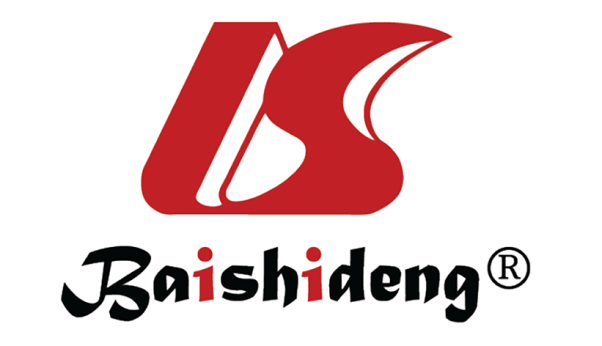 Published by Baishideng Publishing Group Inc7041 Koll Center Parkway, Suite 160, Pleasanton, CA 94566, USATelephone: +1-925-3991568E-mail: bpgoffice@wjgnet.comHelp Desk: https://www.f6publishing.com/helpdeskhttps://www.wjgnet.com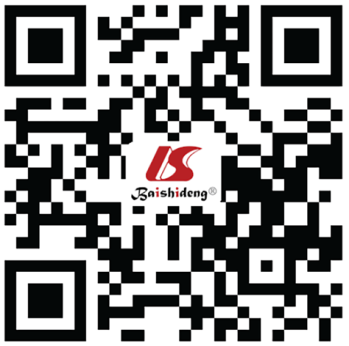 © 2022 Baishideng Publishing Group Inc. All rights reserved.EUS applicationPotential benefitsAreas of concernRef.DiagnosisAccurate identificationImproving diagnostic sensitivity and differential diagnosis; real-time-[21-27]Preprocedural evaluationPredicting bleeding risk and determining treatment; reproducible and non-invasive-[29-32]Therapeutic evaluationImproving real-time monitoring and repeated injection management; safer and more objective-[5,8,26,33-36]TreatmentEUS-guided sclerotherapyReducing injection dose, complications, and recurrenceInferior to cyanoacrylate[47-49]EUS-guided tissue adhesive injectionReducing injection dose, rebleeding rate and complications; faster and more firmlyLack of recommended procedures and comparison among different needles[36,41,42,51,54-59]EUS-guided coil embolizationImproving technical success and reducing interventions and complicationsAdditional radiation exposure; expensive; technically demanding[36,40,60-64]EUS-guided coil embolization combined with tissue adhesive injectionImproving variceal occlusion, reducing rebleeding and reinterventionsNot clear about optimal coil numbers; technically challenging and time-consuming[7,35,65-68]Other EUS-guided injectionsNovel alternatives; high clinical success rates with low risk for complicationsInferior variceal obliteration efficacy; lack of controlled studies[40,69-72]EUS-guided endovascular treatmentsNo radiation exposure; shorter puncture path; promising alternativesLack of controlled studies[6,74-78]